Российская ФедерацияАдминистрация Дубровского районаПОСТАНОВЛЕНИЕот «10» декабря 2019 г. №915        п. Дубровка«О внесении изменений в постановление администрацииДубровского района №994 от 29.12.2017г.«Об организации работы по осуществлению закупок по контрактной системе для обеспечения муниципальных нужд администрации Дубровского района»          В связи с кадровыми изменениями и с учетом ранее внесенных изменений в постановление администрации района №994 от 29.12.2017года «Об организации работы по осуществлению закупок по контрактной системе для обеспечения муниципальных нужд администрации Дубровского района»  Постановляю:1.Пункт 1.4 (Приложение №4) изложить в следующей редакции:«Состав единой комиссии по осуществлению закупок для муниципальных нужд администрации Дубровского района».1.   Ефименко С.Н.                                     -              председатель комиссии, заместитель главы                                                                                     администрации района2.   Самохин  И.В                                     -                заместитель председателя комиссии,                                                                                       заместитель главы администрации                                                                                      района3.  Лапутина Г.И.                                       -              секретарь комиссии, ведущий                                                                                      специалист отдела экономики                                                                                     администрации района Члены комиссии:4.  Разикова Г.Я.                                        -               начальник отдела экономики                                                                                      администрации района6.  Чураков А.А.                                         -               начальник отдела архитектуры и                                                                                              градостроительства                                                                                      администрации района  2. Настоящее постановление вступает в силу со дня его утверждения и подлежит          размещению на официальном сайте администрации района в сети «Интернет».Глава администрации района                                               И.А.Шевелёв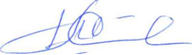 